Всероссийский конкурс юных исследователейокружающей среды «Открытия» - 2030Направление «Ботаника и экология растений»Влияние подвязки на плодоношение гороха сорта «Фуга»Выполнила: Кирпичникова София Алексеевна,учащаяся 9 класса МОУ «Лицей 13» г.ПетрозаводскРуководитель: Кирпичникова Марина АлександровнаКонсультант: Неймеровец Надежда Андреевна,педагог-организатор ГБОУ ДО РК РЦРДО Ровесникsofiaminina05@yandex.ruг. Петрозаводск2020ВведениеДоктор биологических наук Кошкин Е. И. [8] убежден, что экологическое, биологическое и биодинамическое направление сельскохозяйственного производства XXI века предусматривают использование бобовых растений в качестве пищевых и кормовых культур.Для возделывания гороха в полевых условиях разработаны различные виды агротехники, создаются новые сорта, рекомендованы схемы внесения удобрений, описаны способы повышения его урожайности в зависимости от сорта, активно применяются различные методики борьбы с насекомыми.Методы повышения урожайности и различные методики, направленные на обогащение почвенного слоя микро-и макроэлементами, создание условий для оптимальной всхожести семян и накоплению биомассы у растений гороха, которые можно применить в сельском хозяйстве нашего края, имеют огромное значение для выращивания гороха, однако научных данных о влиянии такого агротехнического приема на урожайность гороха, как «подвязка», не так и велика. В связи с этим и была выбрана тема работы, актуальность которой заключается в недостаточности экспериментальных данных о роли влияния подвязки растений гороха на его урожайность.При выборе для работы сорта гороха главным обстоятельством являлись характеристики культуры, подходящие для возделывания в природно-климатических условиях Республики Карелия. В качестве объекта изучения был выбран среднерослый, малоизученный сорт «Фуга». Предметом изучения - агротехнический приём: «подвязка».Цель: Выявление значимости подвязки растений гороха сорта «Фуга» на его урожайность в условиях Юго-Восточной КарелииЗадачи:Определить сроки наступления основных стадий вегетационного периода подвязанных и не подвязанных растений гороха сорта «Фуга».Оценить урожайность подвязанных и не подвязанных растений гороха сорта «Фуга».Сравнить степень повреждения бобов гороха сорта «Фуга» у подвязанных и не подвязанных образцов.Гипотеза: Подвязка растений гороха оказывает влияние на увеличение урожайности.1 Обзор литературыБиологические особенности культуры гороха.Горох – наиболее скороспелая [5] из зерновых бобовых культур. Хорошо растет на черноземных, серых лесных и окультуренных дерново-подзолистых почвах среднего механического состава [18] с хорошей аэрацией. [8, 23]. По сравнению с другими зернобобовыми горох менее требователен к почвенно-климатическим условиям, что и определило ее широкое распространение.Вербицкий Н.М. считает [5,12], что сорные растения отрицательно воздействуют на культуру гороха, в связи с чем, его урожай может снизиться на 30-50%. при изменении густоты стояния растений меняются условия освещения, температурный режим почвы и воздуха в приземном слое, влажность почвы [7].Гатаулина Г.Г. [6,14] относит к неблагоприятным для возделывания такие особенности бобовых как: полегающий стебель, растянутый период цветения и, следовательно, созревания, а также растрескиваемость плодов при созревании у многих сортов. Асанов А.М., Омельянюк Л.В. [1] добавляют к вышеперечисленному неравномерное созревание.Требования к теплу.Семена начинают прорастать при температуре 1-2°С, всходы появляются при 4-5°С и могут выносить заморозки до -4 °С [5,8,13]. Поэтому горох возможно высевать в ранние сроки. Оптимальная глубина заделки семян гороха 6-8 см, на легких почвах - 9-10 см [12,13]. Вегетативные органы хорошо формируются при +12+16°С [13]. Требования к теплу повышается в период образования плодов, роста бобов и налива семян. Жаркая погода (более 20°С) неблагоприятна для формирования высокого урожая. Общая потребность в тепле наиболее распространенных сортов гороха составляет за вегетационный период 1200-1600°С активных температур [5]. Требования зернобобовых культур к температуре в разные периоды роста указаны в Таблице 1.Таблица 1Требования зернобобовых культур к температуре в разные периоды роста	Горох оказывает положительное влияние на плодородие почвы [18] благодаря симбиозу с определенными азотфиксирующими бактериями рода Rhizobium leguminozarum [9] при этом, растения дополнительно усваивают азот из воздуха.Требования к влаге.Для набухания и прорастания крупных семян необходимо 105-110% [4,21] 95-140% [18] воды от их массы. Ранний посев и заделка семян во влажный слой почвы при выровненной поверхности поля создает условия для быстрого равномерного набухания семян и дружных всходов. По мнению Вербицкого Н.М., Ярославцева А.А., [12, 20] критические по влаге периоды – бутонизация, цветение, завязывание бобов. При недостатке влаги в это время опадают цветки и завязи [16].Место культуры в севообороте.Сельскохозяйственные культуры и технология их возделывания оказывает большое и разнообразное влияние на физические, химические и биологические показатели плодородия почвы, рост и развитие, урожайность последующих культур.В.А. Федотов, В.В. Коломейченко [15] утверждают, что место гороха в севообороте после яровых зерновых, пропашных культур (сахарная свёкла, кукуруза на силос) и др. Повторные посевы гороха на одном и том же месте недопустимы, они ведут к «горохоутомлению» [15] почвы. По мнению Дитера Шпаара [18] горох не проявляет специфических требований к предшественнику. Горох из почвы использует значительно меньше азота [12,14], чем зерновые хлеба, поэтому он сам хороший предшественник для других, в том числе озимых культур. Возвращать его на прежнее поле в севообороте можно не ранее, чем через 6 лет. Нельзя высевать горох после или вблизи других бобовых культур [15].  Проблемы полегания культуры гороха.В связи с плетистостью стебля, гороху свойственно полегание, что приводит к порче урожая, сложности его при сборе. Устойчивость к полеганию – это признак, обусловленный рядом морфологических, анатомических, биохимических и механических свойств стебля. Важнейшим фактором влияния на степень устойчивости растений гороха к полеганию является высота стебля и общая надземная биомасса, которая формируется в зависимости от сорта и условий произрастания культуры [2].Замечена устойчивость растений к полеганию у афильных сортов, за счёт чего обеспечивается их высокая продуктивность [18].По мнению доцента кафедры растениеводства и садоводства Донского государственного аграрного университета И.В.Бугрей [3], при устранении полегания листочковые сорта гороха лучше реализуют свои потенциальные возможности: формируют большее количество бобов на растении, закладывают больше семязачатков и образуют большее количество зерен в бобе.Селекция культуры на протяжении последних 20-30 лет [3,5,18] двигалась в направлении качественной перестройки морфологии растений - уменьшения длины стеблей, компактности размещения бобов на верхушке побега, формы листа, создания усатого листа, что позволило обеспечить устойчивость к полеганию и, как следствие, повышение урожайности и технологичности сортов при уборке.Опытным путем установлено [2,5,20], что у гороха повышение устойчивости посевов к полеганию достигается в процессе селекции за счет уменьшения длины стебля. В настоящее время многие зерновые сорта гороха листочкового морфотипа, районированные в основных зернопроизводящих регионах России, имеют высоту растений 60-90 см, а длину междоузлий 4-5 см [15,20], что в основном, соответствует оптимуму. Тем не менее, ни один из них пока не является устойчивым к полеганию [2, 20].Так, на полях Донского сортоиспытательного учебного центра ДонГАУ Октябрьского района Ростовской области проводились исследования по определению урожайности сортов гороха «листочковых» и «усатых» форм в зависимости от коэффициента полегания. Сравнительному анализу подвергались высокорослые, среднерослые и низкорослые сорта. Наиболее устойчивым к полеганию в период цветения оказались сорта «Аксакайский усатый», «Сармат», «Дударь» [2,3]. В условиях северной лесостепи Тюменской области проводилась сравнительная оценка сортов и линий гороха посевного зернового направления по урожайности. Высокий бал устойчивости растений к полеганию в фазу созревания нижних бобов – полной спелости отмечался у сортов «Русь», «Кумир», «Томас» [20]. Большинство выводов ученых [2,3,12,20] сводится к тому, что высокорослые сорта дают больший урожай при подвязке, чем не подвязанные средне- или низкорослые сорта, а также как «листочковые» формы сортов гороха по сравнению с «усатыми», не нуждающимися в «подвязке», у которых устойчивость к полеганию [1,2] достигается за счет тесного сплетения растений и образования пружинного стеблестоя. Замечено, что более устойчивы к полеганию сорта, должны иметь укороченный стебель и высоту прикрепления нижних бобов не ниже, чем 30-40 см [15]. Короткостебельные усатые сорта, с безлистным типом (leaflesstype) роста [18, 20] практически не полегают.Полегание гороха отрицательно сказывается на урожае и усложняет уборку [23], однако в рамках вышеназванных исследований, однозначных выводов о роли подвязки для повышения урожайности гороха не сделано. Шредер Р.И. [19] рекомендует производить подвязку растений гороха для предотвращения повреждений его стеблей от ветра или полегания на землю от собственной тяжести под влиянием массы плодов. В качестве подпорки он предлагает использовать колья, вбитые по одиночке к растению, но лучше всего шпалеры из жердей или из проволоки, а также веревки, натянутые вокруг гряды, укрепленные ко вбитым в землю жердям. Основные характеристики сорта гороха «Фуга»Сорт выведен на Крымской опытно-селекционной станции Всероссийского НИИ растениеводства. В 1988 году допущен к использованию по Средневолжскому и Восточно-Сибирскому регионам.Горох овощной «Фуга» относится к лущильным, мозговым сортам среднего срока созревания [22]. Период от полных всходов до технической спелости горошка 55–64 дня. Сорт характеризуется дружным созреванием урожая. Размер от 55 до 60 см. Для выращивания данного сорта подходит супесчаная и суглинистые почвы.Сорт «Фуга» представлен кустовыми, зелеными, без опушения растениями, высотой 60 см. [24], междоузлия короткие, габитус растения слабораскидистый, лист средний, яйцевидный, сизо-зеленый, цельнокрайний. Цветок белый, пазушный, средний, по 2 на цветоносе. Плод-боб с сильным пергаментным слоем. Бобы прямые, с заостренной вершиной, темно-зеленые, длиной до 9 см., шириной 1.5 см., без опушения. Семян в бобе 9–12 [22]. Семена мозговые, угловато-квадратные, зеленые. Рубчик светлый, обычный. Сорт относительно устойчив к корневым болезням. Рекомендуется для консервирования и потребления в свежем виде. Методика проведения опытаМетодика проведения опыта основывалась на основных принципах и правилах, применяемых в методиках полевого опыта, составленных Литвиновым С.С. и Доспеховым Б.А. [7,11] исследования проводились в поселке Деревянное на Юго-Востоке Республики Карелии с мая по сентябрь 2020 года. Для исследовательской работы выбранные равнокачественные участки имели хорошо известную хозяйственную историю. Подготовка почвы к посеву семян осуществлялась способом простой перекопки, внесении органических удобрений (гумуса), рыхлении и поливе на двух делянках размером 1м * 5м., расположенных параллельно друг другу. Первые половины делянок имели хорошую освещенность, вторые частично находились под ветвями тернослива. Каждый из участков разбивался на 5 опытных площадок размером 1м * 1м и содержал по 3 борозды.Семена гороха сорта «Фуга» замачивались в воде комнатной температуры для набухания в течение 12 часов перед посевом. Каждые три часа происходила смена воды. Посев осуществлялся одновременно. Учитывая возможность поздних заморозков в Республике Карелия, а также не редкие случаи поедания всходов гороха птицами и супесчаную почву, вымываемую дождями, глубина посева составила 5-6 см.Закладка семян в почву осуществлялась на расстоянии 30 см друг от друга. Таким образом, в каждой борозде оказалось по 3 горошины (Рис.1). При таком посеве выдержана оптимальная густота насаждения растений, рациональное размещение растений по площади экспериментального участка, удобный полив, удаление сорняков по мере их появления с целью максимального сохранения минерального состава почвы для исследуемых образцов. Подвязка растений на опытных участках производилась по мере появления усиков у растений (Рис. 2).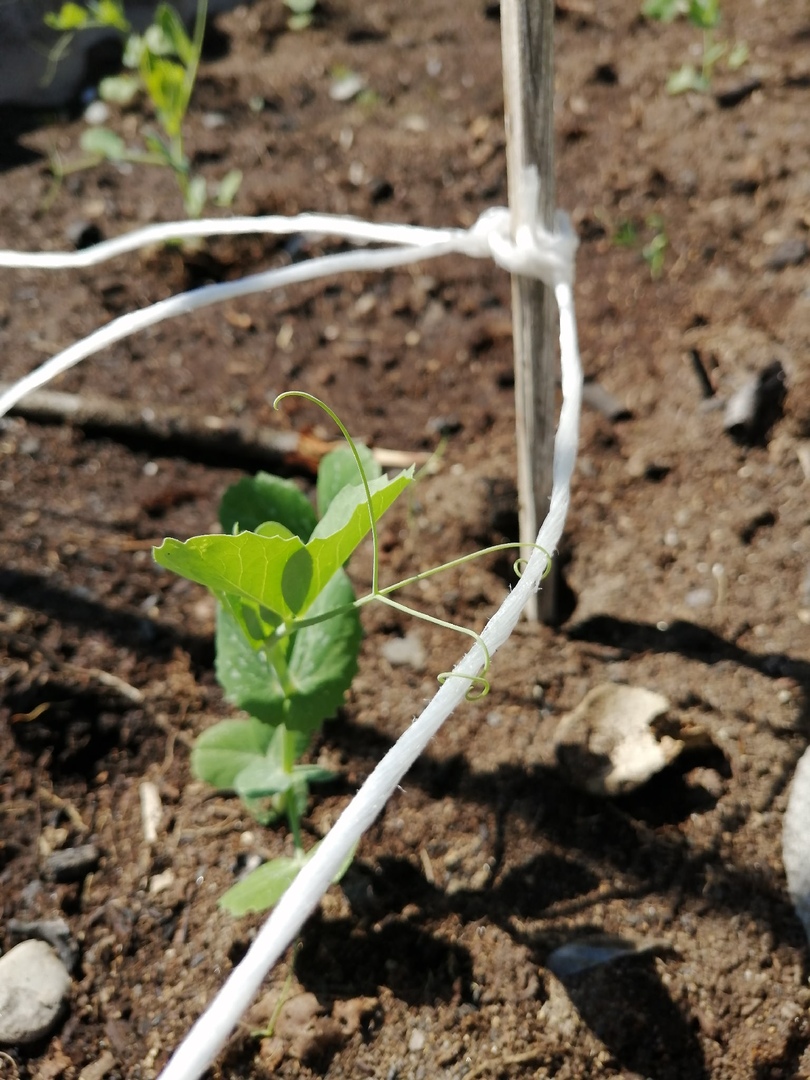 Рисунок 2 Подвязка растений гороха Метеорологические наблюдения для гороха велись по периодам: посев семян, появление массовых всходов, цветение, первый и последний сбор зеленых бобов, массового созревания.При постановке опыта соблюдалось единство всех условий, кроме одного – изучаемого подвязки растений, которая осуществлялась на делянках в «шахматном порядке» согласно схеме делянок (Таблица 2 и Рис. 3). Таблица 2Схема делянокВарианты с № 1 – подвязка есть; варианты с № 2 –подвязки нет. Общее количество растений гороха для определения урожайности на подвязанных и не подвязанных участках оказалось одинаковым - по 40 растений в каждом варианте. 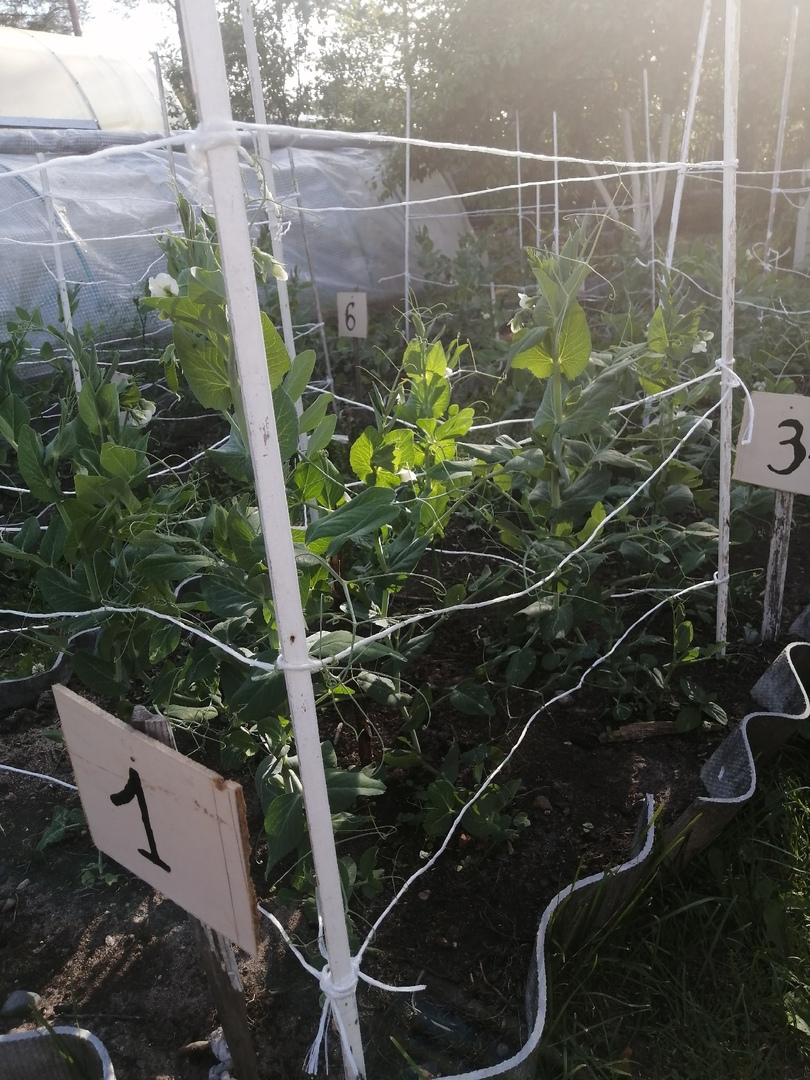 Рисунок 3 Расположение делянок  По мере развития культуры гороха фиксировались даты наблюдений.Началом фазы по Литвинову С.С. считается дата, когда в фенофазу вступило 10%, а полным массовым наступлением фазы – 75% растений.Количество растений, вступивших в фазу, определялось визуально; степени различий между вариантами по дружности наступления фаз роста и развития. Стручки гороха измерялись линейкой (Рис.4) и учитывались в количественном соотношении к каждой делянке.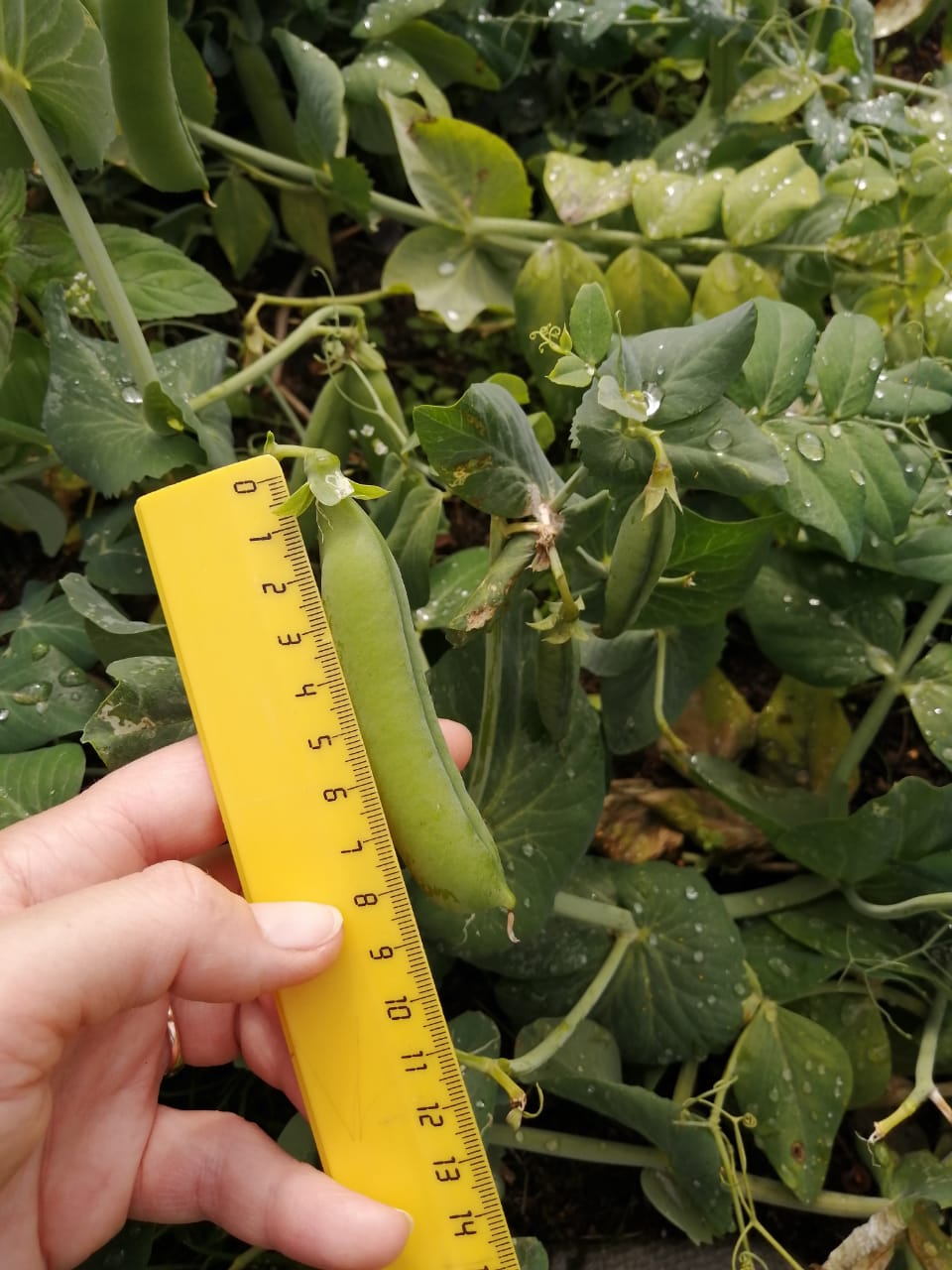 Рисунок 4 Измерение бобов гороха Результаты работыВсе семена гороха после замачивания перед посевом имели целостный вид, примерно одинакового размера с хорошо заметным зачаточным корешком. Все семена во всех вариантах опыта были высеяны 10 мая 2020 года. Первые всходы появились 26 мая, а к 5 июня началось их массовое появление. С 15 июня на всех участках зафиксировано наличие настоящих листьев на растениях гороха. Бутонизация первых растений произошла 25 июня на участке с подвязанными растениями. Массовая бутонизация была отмечена уже 28 июня. Были проведены наблюдения за цветением гороха. Первые цветы появились 27 июня на участках с подвязанными растениями. Массовое цветение было отмечено 2 июля. Первый сбор зеленых бобов состоялся 15 июля с участка с подвязанными растениями. Массового созревания бобы достигли к 1 августа.  Последний сбор зеленых бобов состоялся 23 августа 2020 года. Все наблюдения за основными периодами роста и развития растений культуры гороха сорта «Фуга» фиксировались в дневнике наблюдений (Таблица 3). Таблица 3Развитие культуры гороха сорта «Фуга»С момента появления первого настоящего листа до массового цветения гороха прошел 31 день. Количество растений с цветами и растений, имеющих бобы, на каждом участке фиксировались 1 раз в неделю. Результаты отражены в Приложении 1. Соотношение цветков подвязанных и не подвязанных растений гороха представлены на Рис.5. Рисунок 5 Соотношение цветков подвязанных и не подвязанных растений гороха (синие столбцы – подвязанные растения; красные столбцы – не подвязанные растения). Цветение гороха сорта «Фуга» происходило на одинаковом уровне у подвязанных и не подвязанных образцов. Таким образом влияния подвязки на цветение гороха не выявлено. Так как цветение гороха в августе было массовое, то подсчет цветков в этот период не учитывался. А плодоношение у подвязанных образцов гороха наступило раньше, чем у не подвязанных (Рис.6) Рисунок 6 Соотношение стручков подвязанных и не подвязанных растений гороха (синие столбцы – количество стручков, собранных с подвязанных растений; красные столбцы – количество стручков, собранных с не подвязанных растений). Первые бобы на подвязанных растениях появились на 13 дней раньше, чем у не подвязанных. Плодоношение у подвязанных растений гороха началось раньше и закончилось 23 августа 2020 года, также как у не подвязанных. Но общее число плодов в варианте с подвязанными растениями оказалось меньше (Рис. 7) Рисунок 7 Общее количество бобов, собранных со всех участков С подвязанных растений гороха всего было собрано 412 стручков, а с не подвязанных – 486 стручков, что на 15 % больше. На протяжении всего вегетационного периода обращалось внимание на появление болезней и вредителей на опытных растениях, учитывалось число поврежденных стручков на конкретных делянках (Рис. 8). Подвязанные растения меньше пострадали от различных повреждений, чем не подвязанные (таблица 4) Таблица 4Количество поврежденных стручков гороха с разных участковПроцентное соотношение поврежденных бобов на участках с подвязанными растениями составило 1% от общего количества урожая на этих участках. На участках с не подвязанными – 2%, что является несущественной разницей. 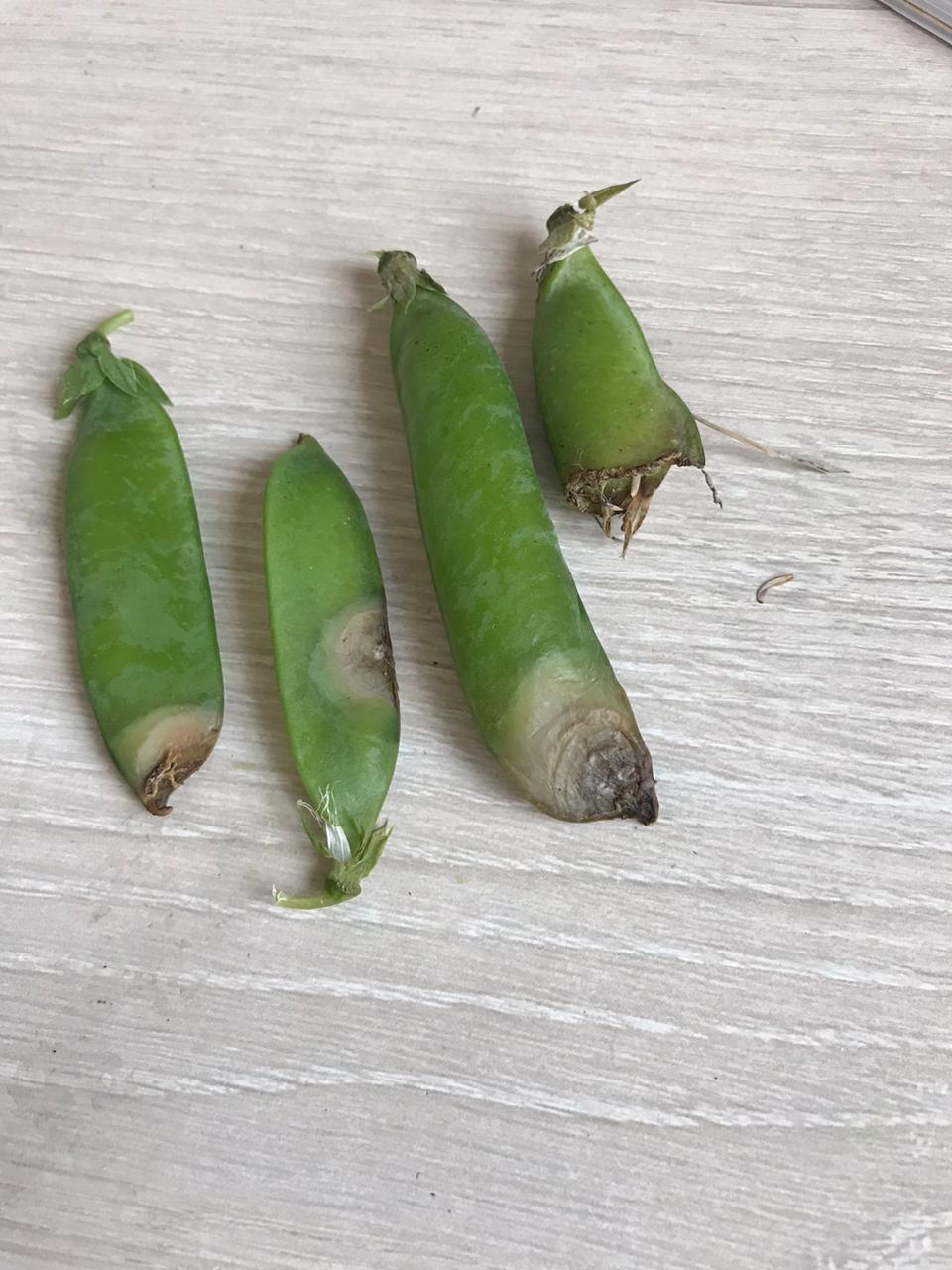 Рисунок 8 Поврежденные бобы гороха Измерения длины бобов были проведены на всех плодах каждого участка (Приложение 3). Подсчитывалось количество бобов различной длины, выводилось среднее значение длин бобов на участках с подвязанными и не подвязанными растениями. (Рисунок 9). Согласно литературным данным, длины бобов гороха сорта «Фуга» соответствуют 9-12 см. Исходя из этого среднее значение длины боба составляет 10,5 см.  По результатам наших измерений длины бобов из всего собранного урожая за период от 1 июля до 1 августа 2020 г. в количестве 769 штук, 100 из них соответствует литературным данным и составляют длины от 9 до 10 см.Рисунок 9 Средняя длина бобов Количество семян в каждом бобе подсчитывалось (Рис.10 и Рис.11). Определялась общая масса семян на растениях с подвязанных и не подвязанных делянок (Приложение 4). 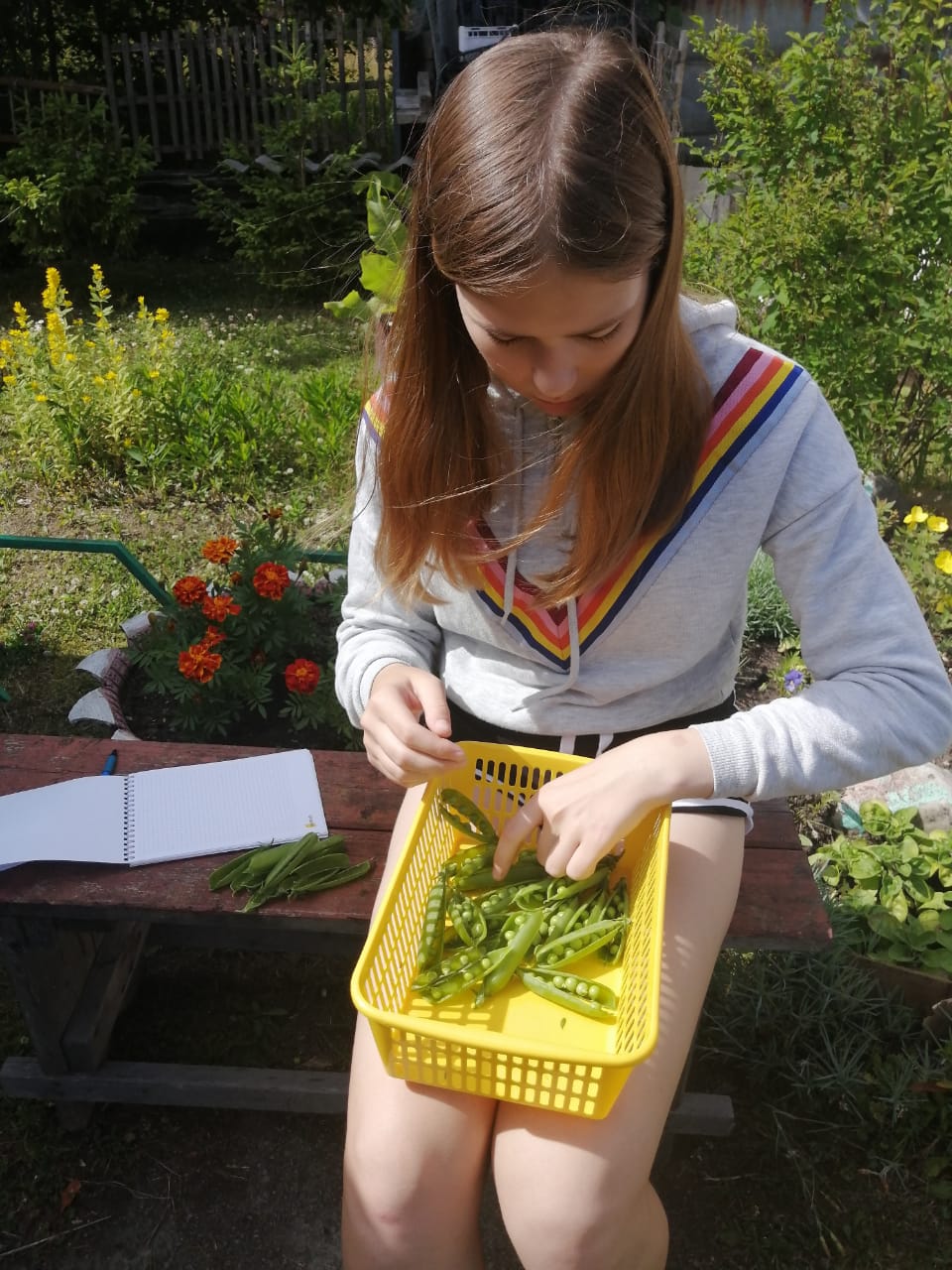 Рисунок 11 Подсчет семян в плодах гороха Рисунок 12 Количество семян в плодах гороха (синие столбцы – подвязанные растения, красные столбцы – не подвязанные растения). Большинство бобов  содержало 8 и 7, а также 9 семян. Остальная масса стручков содержала от 3 до 6 семян. Стручков с 1 или 2 семенами не обнаружено. В ходе исследования наблюдались климатические особенности (средние температурные значение и показатели влажности воздуха) летних месяцев 2020 года (Таблица 5). Таблица 5Метеорологические наблюденияСредние температурные значения летних месяцев 2020 года были близки к норме, также, как и показатели влажности воздуха. Благоприятные климатические условия способствовали высокой урожайности гороха сорта «Фуга». Выводы:Подвязка растений гороха сорта «Фуга» не изменяет наступление основных стадий вегетационного периода. На подвязанных и не подвязанных растениях гороха сорта «Фуга» даты массового цветения и сбора урожая совпали. На некоторых подвязанных растениях плодоношение наступило раньше.Урожайность не подвязанных растений гороха сорта «Фуга» оказалась выше, чем на подвязанных растениях. Количество поврежденных бобов гороха сорта «Фуга» у подвязанных образцов оказалось значительно ниже, чем у не подвязанных. ЗаключениеВ агротехнических исследованиях важными показателями служат интенсивность ростовых процессов и скороспелость у растений, которые оценивают по времени наступления фаз роста и развития и этапов органогенеза, связанных с переходом растений к репродуктивному периоду. Такой агротехнический прием, как «подвязка» растений гороха среднерослого сорта «Фуга» не ускорил срока наступления фаз бутонизации и цветения. Однако, позволил начать сбор урожая на подвязанных образцах раньше. В рамках исследовательской работы общее количество бобов гороха и, соответственно, семян у не подвязанных образцов оказалось выше, чем у подвязанных. Однако, «подвязка» растений оказала влияние на качество плодов. Замечено, что на не подвязанных растениях плоды подверглись гниению от соприкосновения с землей в значительной степени по отношению к подвязанным образцам. В ходе исследовательской работы по применению агротехнического приёма «подвязки» растений гороха, гипотеза не подтвердилась. Полагаем, что благоприятные для роста и развития гороха климатические условия летних месяцев 2020 года способствовали высокой урожайности гороха сорта «Фуга» на не подвязанных растениях и не допустили массовой порчи плодов от чрезмерной влажности, которая присуща климату Республики Карелия. Свои наблюдения планируем продолжить в следующем году.Список литературных источников:Асанов A.M., Омельянюк Л.В. Итоги и перспективы селекции зернобобовых культур в СибНИИСХе/Сибирские ученые аграрно-про-мышленногокомплекса.- Омск, 2000,- С.34-36.Бугрей И.В., Авдеенко А.П. Продуктивность и причины полегания сортов гороха с разными морфотипамилиста.// Современные проблемы науки и образования. – 2012. – № 1.Бугрей И.В., Авдеенко А.П. Потенциал продуктивности листочковых сортов гороха // Современные проблемы науки и образования. – 2012. – № 2.Будвитене В. П., Будвитите А. А. Кормовые бобы. - М.: Агропромиздат, 1989. - 48 с.   Вербицкий Н.М. Горох - высокобелковая культура / Н.М. Вербицкий, В.Г. Шурупов, А.В. Илюшечкин // Главный агроном. - 2007. - № 2. - С.24 - 27.Гатаулина Г.Г. Практикум по растениеводству./Г.Г. Гатаулина, М.Г. Объедков. - М.: КолосС, 2005. - 303 с.Доспехов Б. А. Методика полевого опыта (с основами статистической обработки результатов исследований). — 5-е изд., доп. и перераб.—М.: Агропромиздат, 1985. — 351 с.Зернобобовые культуры в интенсивном земледелии / В.П. Орлов и др. Сост. В,П. Орлов. М.:-Агропромиздат, 1986.-157-159.Кошкин Е.И., Гатулина Г.Г., Дьяков А.Б., и др. Частная физиология полевых культур. / Под ред. Е.И. Кошкина.- М.: КолосС, 2005.- 344 с. Кирюшин Б.Д., Усманов Б.Д., Васильев И.П. Основы научных исследований в агрономии. М.: КолосС, 2009. - 398 с. Литвинов С.С. Методика полевого опыта в овощеводстве – М.: Россельхозакадемия, 2011. – 648 с. Об истории, проблемах, перспективах возделывания гороха на Дону / В. Г. Шурупов, Н. М. Вербицкий, А. В. Илюшечкин // Известия вузов. Северо-Кавказский регион. Естественные науки. - 2005. - N 4. - С. 79-84.  Растениеводство. Учебное пособие / под ред. В. А. Алабушева. — Ростов-на-Дону: Март, 2001. — 384 с. Технология производства продукции растениеводства: [По спец. "Агрономия" и "Орг. и технология пр-ва продукции сел. хоз-ва"] / Г. Г. Гатаулина, М. Г. Объедков, В. Е. Долгодворов; Под ред. Г. Г. Гатаулиной. - М.: Колос, 1995. – 447 Федотов В.А., Коломейченко В.В., Коренев Г.В. Растениеводство Центрально-Черноземного региона / Под ред. В.А. Федотова В.В. Коломейченко - Воронеж: Центр духов. возрождения Чернозем. края, 1998. - 462 с.  Цветков Е.И. Большой справочник огородника. -М.: ЗАО Центр –полиграф, 2008. – 415 с. Частная физиология полевых культур: Учебники и учеб. пособия для высш. учеб. заведений/ под ред.  Е. И. Кошкина - М.: КолосС, 2005 ШпаарД., Эллмер Ф., Постников А., Таранухо Г. и др. Зернобобовые культуры/ Под общ. ред. Д. Шпаара. — Мн.: «ФУАинформ», 2000 . — 264 с. Шредер Р. И. Русский огород, питомник и плодовый сад. Руководство к наивыгоднейшему устройству и ведению огородного и садового хозяйства. Р. И. Шредер —  «РИПОЛ Классик».Ярославцев А.А.,Колчина Л.А., АлексанинаТ.И.,Тимофеев В.Н., Сравнительная оценка сортов гороха по урожайности и устойчивости к болезням // Эпоха науки – 2019.-№ 20http://geopolitika.cfuv.ru/wp-content/uploads/2016/11/0124nazar.pdfhttps://agronomu.com/bok/1852-agrotehnika-vyraschivaniya-goroha-v-otkrytom-grunte.htmlhttps://dacha365.net/ogorod/ovoshhi/goroh/vyraschivaniye-goroha.html-подвязкаhttps://universityagro.ru/растениеводство/горох/ПриложенияПриложение 1Количество растений с цветами и бобами в июлеПриложение 2Количество плодов, собранных с каждого участка с подвязкой и без подвязкиПриложение 3Длина плодов горохаПриложение 4Количество семян в плодахКультура Период Период Период Период Период Период Период Период Количество всходовКоличество всходовФормирование вегетативных органовФормирование вегетативных органовФормирование генеративных органов, цветенияФормирование генеративных органов, цветенияНачало плодоношенияНачало плодоношенияМинимальныеОптимальные Минимальные Оптимальные Минимальные Оптимальные Минимальные Оптимальные Горох4-56-124-512-1610-1216-2012-2022-16 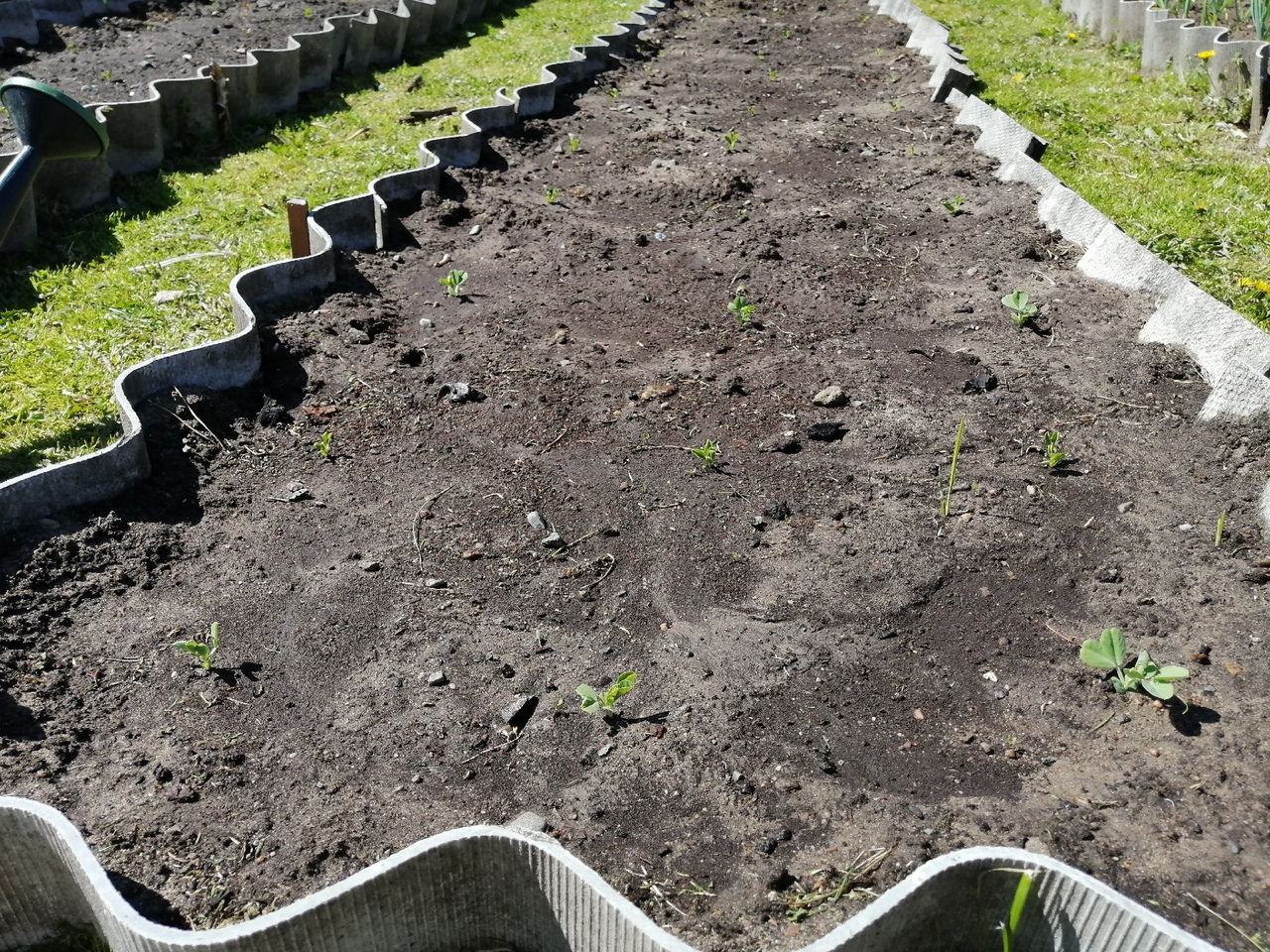 Рисунок 1 Расположение всходов растений гороха на участках   Участки1.11.21.31.41.52.12.22.32.42.5Количество высеянных семян 8987897987Количество взошедших растений8987897987Процент всхожести 100%100%100%100%100%100%100%100%100%100%Основные фазы развитияДата фенологического наблюдения в 2020 годуНаблюденияпосев семян10 маяОдновременный посев семян.появление всходов01 июня 26 мая (первые всходы) на участках 1.1, 1.4, 2.3; 29 мая на участках 1.3, 1.5, 2.25 июня -появление массовых всходовпоявление первого настоящего листа 02 июня, 05 июня, 13 июняВ течение недели от даты всхода семян. С 15 июня на всех участках зафиксировано наличие настоящих листьев на растениях гороха.бутонизация25 июня28 июняна участке 1.3 замечено 2 бутона на всех растениях гороха имеются бутоныцветение27 июня 02 июляна участке 1.3 -2 цветка;массовое цветениеПервый сбор зеленых бобов15 июля18 июля20 июля20 июля21 июляна участке 1.3 - 2 боба;на участке 1.1 - 6 бобов;на участке 2.3 - 2 боба;на участке 2.4 - 5 бобов;на участке 1.5 -3 боба.массового созревания01,08августаСо всех 10 участков массовый сбор плодов.последний сбор зеленых бобов23 августаСо всех, кроме участков №№ 2.2,2.5Вариант опытаКоличество собранных бобовКоличество поврежденных бобовПроцентное соотношение поврежденных стручков к общему количеству урожаяВАРИАНТ 141231ВАРИАНТ 2486 82МесяцСреднемесячная температура воздуха, ˚ССреднее значение t по данным наблюдений, ˚ССреднее значение выпавших осадков от нормы по данным наблюдений, %Июнь171492Июль16,916,270Август 14,514,669ДатаКоличестворастенийУчасткиУчасткиУчасткиУчасткиУчасткиУчасткиУчасткиУчасткиУчасткиУчасткиДатаКоличестворастенийПодвязанные растения горохаПодвязанные растения горохаПодвязанные растения горохаПодвязанные растения горохаПодвязанные растения горохаНе подвязанные растения горохаНе подвязанные растения горохаНе подвязанные растения горохаНе подвязанные растения горохаНе подвязанные растения горохаДатаКоличестворастений1.11.21.31.41.52.12.22.32.42.501.07с цветами225223112301.07бобами006000000007.07с цветами848458555607.07бобами1010000000014.07с цветами898789798714.07бобами898789798722.07с цветами897789798722.07бобами898789798701.08с цветами441535532001.08бобами8937897986№ участкаДаты сбора стручков и их количество на каждом из участковДаты сбора стручков и их количество на каждом из участковДаты сбора стручков и их количество на каждом из участковДаты сбора стручков и их количество на каждом из участковДаты сбора стручков и их количество на каждом из участковДаты сбора стручков и их количество на каждом из участков№ участка27.07.202001.08.202002.08.202008.08.202023.08.2020Всего 1.161242354991.20270247581.37417012401.4170622631081.517829449107Итого4751150129354122.100537951372.29300213632.32618621371262.419361157111342.5100160026Итого 648414217026486№ участкаДлина бобов в см Длина бобов в см Длина бобов в см Длина бобов в см Длина бобов в см Длина бобов в см Длина бобов в см Длина бобов в см Средняя длина плода № участка3 см4 см5 см6 см7 см8 см9 см10 см Средняя длина плода 1.11981918301406,911.200391124907,481.34791640005,221.41491511005,451.5044122338307,14Итого624337157932606,52.125151238491507,102.2036913201107,192.309172121291926,752.41971838382307,252.5033457406,84Итого32745 521151437227,0№ участка/количество бобовКоличество семян в плодах, шт.Количество семян в плодах, шт.Количество семян в плодах, шт.Количество семян в плодах, шт.Количество семян в плодах, шт.Количество семян в плодах, шт.Количество семян в плодах, шт.Количество семян в плодах, шт.Количество семян в плодах, шт.№ участка/количество бобов345678910Общееколичество семян1.11891920281406841.2004101124813211.34971343002131.41391316461828001.5152122338260804725316774139663Итого 2822282228222822282228222822282228222.124161432472209842.2063715201104452.309191920301568202.43771839372219572.5123367401786284861112141747Итого 338433843384338433843384338433843384